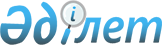 О признании утратившими силу постановлений акимата Атырауской области от 24 апреля 2020 года № 66 "Об определении условий, объема и целевого назначения выпуска государственных ценных бумаг местным исполнительным органом Атырауской области" и от 23 декабря 2020 года № 258 "Об определении условий, объема и целевого назначения выпуска государственных ценных бумаг местным исполнительным органом Атырауской области"Постановление акимата Атырауской области от 4 февраля 2021 года № 8. Зарегистрировано в Министерстве юстиции Республики Казахстан 15 февраля 2022 года № 26799
      В соответствии со статьей 27 Закона Республики Казахстан "О правовых актах" акимат Атырауской области ПОСТАНОВЛЯЕТ:
      1. Признать утратившими силу постановления акимата Атырауской области от 24 апреля 2020 года № 66 "Об определении условий, объема и целевого назначения выпуска государственных ценных бумаг местным исполнительным органом Атырауской области" (зарегистрированное в Реестре государственной регистрации нормативных правовых актов под № 4642) и от 23 декабря 2020 года № 258 "Об определении условий, объема и целевого назначения выпуска государственных ценных бумаг местным исполнительным органом Атырауской области" (зарегистрированное в Реестре государственной регистрации нормативных правовых актов под № 4830).
      2. Контроль за исполнением настоящего постановления возложить на заместителя акима Атырауской области Таушова Н.Б.
      3. Настоящее постановление вводится в действие по истечении десяти календарных дней после дня его первого официального опубликования.
					© 2012. РГП на ПХВ «Институт законодательства и правовой информации Республики Казахстан» Министерства юстиции Республики Казахстан
				
      Аким Атырауской области

М. Досмухамбетов
